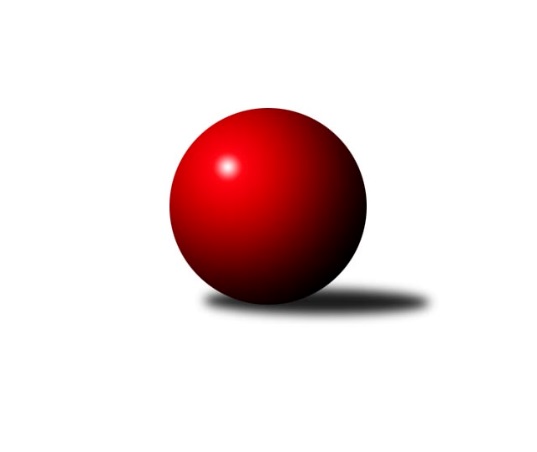 Č.3Ročník 2018/2019	7.10.2018Nejlepšího výkonu v tomto kole: 1741 dosáhlo družstvo: TJ Lokomotiva Liberec AKP1 Libereckého kraje 2018/2019Výsledky 3. kolaSouhrnný přehled výsledků:SK Skalice B	- TJ Lokomotiva Liberec A	2:4	1702:1741	4.0:4.0	5.10.SK PLASTON Šluknov  B	- TJ Doksy B	5:1	1647:1573	4.0:4.0	5.10.TJ Sokol Blíževedly A	- TJ Kuželky Česká Lípa B	5:1	1686:1613	6.0:2.0	7.10.Tabulka družstev:	1.	TJ Lokomotiva Liberec A	3	3	0	0	13.0 : 5.0 	12.0 : 12.0 	 1709	6	2.	TJ Sokol Blíževedly A	3	2	0	1	12.0 : 6.0 	16.0 : 8.0 	 1651	4	3.	TJ Spartak Chrastava	2	1	0	1	6.0 : 6.0 	9.0 : 7.0 	 1580	2	4.	SK Skalice B	2	1	0	1	6.0 : 6.0 	8.0 : 8.0 	 1673	2	5.	TJ Kuželky Česká Lípa B	2	1	0	1	5.0 : 7.0 	6.0 : 10.0 	 1568	2	6.	SK PLASTON Šluknov  B	3	1	0	2	9.0 : 9.0 	12.0 : 12.0 	 1574	2	7.	TJ Doksy B	3	0	0	3	3.0 : 15.0 	9.0 : 15.0 	 1486	0Podrobné výsledky kola:	 SK Skalice B	1702	2:4	1741	TJ Lokomotiva Liberec A	Ladislav Javorek st.	 	 210 	 207 		417 	 1:1 	 441 	 	206 	 235		Nataša Kovačovičová	Petra Javorková	 	 216 	 209 		425 	 0:2 	 478 	 	245 	 233		Jana Susková	Petr Tregner	 	 212 	 204 		416 	 1:1 	 414 	 	198 	 216		Jana Kořínková	Eduard Kezer st.	 	 213 	 231 		444 	 2:0 	 408 	 	198 	 210		Aleš Havlíkrozhodčí: JavorekNejlepší výkon utkání: 478 - Jana Susková	 SK PLASTON Šluknov  B	1647	5:1	1573	TJ Doksy B	Petr Tichý	 	 227 	 205 		432 	 1:1 	 424 	 	200 	 224		Zdeněk Chadraba	Věra Navrátilová	 	 165 	 178 		343 	 0:2 	 406 	 	201 	 205		Miloslav Šimon	Jan Marušák	 	 178 	 226 		404 	 1:1 	 356 	 	182 	 174		Petr Mádl	Dušan Knobloch	 	 233 	 235 		468 	 2:0 	 387 	 	206 	 181		Kateřina Stejskalovározhodčí: Tichý PetrNejlepší výkon utkání: 468 - Dušan Knobloch	 TJ Sokol Blíževedly A	1686	5:1	1613	TJ Kuželky Česká Lípa B	Jiří Přeučil	 	 219 	 222 		441 	 2:0 	 391 	 	189 	 202		Jiří Kraus	Alois Veselý	 	 221 	 197 		418 	 1:1 	 398 	 	200 	 198		Jaroslav Košek	Pavel Hájek	 	 200 	 207 		407 	 2:0 	 392 	 	194 	 198		Petr Jeník	Petr Guth	 	 204 	 216 		420 	 1:1 	 432 	 	220 	 212		Jiří Coubalrozhodčí: Hájek PavelNejlepší výkon utkání: 441 - Jiří PřeučilPořadí jednotlivců:	jméno hráče	družstvo	celkem	plné	dorážka	chyby	poměr kuž.	Maximum	1.	Jana Susková 	TJ Lokomotiva Liberec A	464.33	315.3	149.0	3.7	3/3	(478)	2.	Eduard Kezer  st.	SK Skalice B	435.00	293.5	141.5	3.0	1/1	(444)	3.	Nataša Kovačovičová 	TJ Lokomotiva Liberec A	425.67	299.0	126.7	7.7	3/3	(441)	4.	Petra Javorková 	SK Skalice B	425.00	304.0	121.0	8.0	1/1	(425)	5.	Karel Mottl 	TJ Spartak Chrastava	424.50	301.0	123.5	9.0	2/2	(445)	6.	Petr Tregner 	SK Skalice B	423.50	299.0	124.5	6.5	1/1	(431)	7.	Anita Morkusová 	SK PLASTON Šluknov  B	422.00	285.5	136.5	6.0	2/2	(424)	8.	Petr Guth 	TJ Sokol Blíževedly A	420.75	291.0	129.8	7.5	2/2	(437)	9.	Radek Kozák 	TJ Doksy B	420.50	288.5	132.0	6.0	2/3	(429)	10.	Aleš Havlík 	TJ Lokomotiva Liberec A	420.33	291.3	129.0	4.3	3/3	(459)	11.	Alois Veselý 	TJ Sokol Blíževedly A	420.25	300.3	120.0	6.0	2/2	(426)	12.	Ladislav Javorek  st.	SK Skalice B	417.00	285.0	132.0	4.0	1/1	(417)	13.	Petr Tichý 	SK PLASTON Šluknov  B	416.00	286.5	129.5	4.5	2/2	(432)	14.	Jaroslav Chlumský 	TJ Spartak Chrastava	415.00	295.5	119.5	8.0	2/2	(431)	15.	Miloslav Šimon 	TJ Doksy B	404.50	284.5	120.0	8.5	2/3	(406)	16.	Jana Vokounová 	TJ Spartak Chrastava	401.50	300.5	101.0	14.5	2/2	(442)	17.	Jana Kořínková 	TJ Lokomotiva Liberec A	398.67	282.0	116.7	9.7	3/3	(414)	18.	Miroslava Löffelmannová 	SK Skalice B	398.00	292.0	106.0	15.0	1/1	(398)	19.	Pavel Hájek 	TJ Sokol Blíževedly A	396.00	295.0	101.0	16.5	2/2	(407)	20.	Jaroslav Košek 	TJ Kuželky Česká Lípa B	388.50	282.5	106.0	10.0	2/2	(398)	21.	Jaroslava Kozáková 	SK Skalice B	388.00	266.0	122.0	8.0	1/1	(388)	22.	Petr Jeník 	TJ Kuželky Česká Lípa B	387.50	279.0	108.5	9.5	2/2	(392)	23.	Jan Marušák 	SK PLASTON Šluknov  B	382.50	278.5	104.0	11.5	2/2	(404)	24.	Kateřina Stejskalová 	TJ Doksy B	380.00	262.7	117.3	9.3	3/3	(387)	25.	Věra Navrátilová 	SK PLASTON Šluknov  B	351.50	246.3	105.3	13.3	2/2	(356)	26.	Dana Husáková 	TJ Spartak Chrastava	338.50	258.5	80.0	20.5	2/2	(370)		Jiří Coubal 	TJ Kuželky Česká Lípa B	432.00	304.0	128.0	11.0	1/2	(432)		Dušan Knobloch 	SK PLASTON Šluknov  B	429.00	301.0	128.0	6.5	1/2	(468)		Zdeněk Chadraba 	TJ Doksy B	424.00	301.0	123.0	6.0	1/3	(424)		Jiří Přeučil 	TJ Sokol Blíževedly A	420.50	301.0	119.5	10.0	1/2	(441)		Jiří Ludvík 	TJ Kuželky Česká Lípa B	420.00	278.0	142.0	3.0	1/2	(420)		Josef Matějka 	TJ Sokol Blíževedly A	420.00	288.0	132.0	6.0	1/2	(420)		Jiří Kraus 	TJ Kuželky Česká Lípa B	391.00	293.0	98.0	18.0	1/2	(391)		Veronika Čermáková 	TJ Sokol Blíževedly A	383.00	287.0	96.0	10.0	1/2	(383)		Petr Mádl 	TJ Doksy B	356.00	256.0	100.0	11.0	1/3	(356)		Václav Žitný 	TJ Kuželky Česká Lípa B	340.00	244.0	96.0	10.0	1/2	(340)		Michal Stejskal 	TJ Doksy B	318.00	232.0	86.0	25.0	1/3	(318)		Marek Kozák 	TJ Doksy B	317.00	230.0	87.0	17.0	1/3	(317)Sportovně technické informace:Starty náhradníků:registrační číslo	jméno a příjmení 	datum startu 	družstvo	číslo startu
Hráči dopsaní na soupisku:registrační číslo	jméno a příjmení 	datum startu 	družstvo	Program dalšího kola:4. kolo10.10.2018	st	17:00	TJ Kuželky Česká Lípa B - TJ Sokol Blíževedly A	11.10.2018	čt	17:00	TJ Lokomotiva Liberec A - SK Skalice B	13.10.2018	so	9:00	TJ Doksy B - SK PLASTON Šluknov  B	Nejlepší šestka kola - absolutněNejlepší šestka kola - absolutněNejlepší šestka kola - absolutněNejlepší šestka kola - absolutněNejlepší šestka kola - dle průměru kuželenNejlepší šestka kola - dle průměru kuželenNejlepší šestka kola - dle průměru kuželenNejlepší šestka kola - dle průměru kuželenNejlepší šestka kola - dle průměru kuželenPočetJménoNázev týmuVýkonPočetJménoNázev týmuPrůměr (%)Výkon3xJana SuskováLok. Liberec A4781xDušan KnoblochŠluknov B119.994681xDušan KnoblochŠluknov B4683xJana SuskováLok. Liberec A110.844781xEduard Kezer st.Skalice B4441xPetr TichýŠluknov B110.764321xJiří PřeučilBlíževedly A4411xZdeněk ChadrabaDoksy B108.74242xNataša KovačovičováLok. Liberec A4411xJiří PřeučilBlíževedly A106.194411xPetr TichýŠluknov B4321xMiloslav ŠimonDoksy B104.09406